Notice d’utilisation du système de gestion d’éclairage connecté à un smartphoneAu cours du temps, l’éclairage a bien évolué, passant du feu à l’électricité pour finalement être contrôlé depuis un smartphone grâce aux objets connectés et à la domotique. Parmi les éclairages connectés, il est possible de différencier plusieurs types d’appareils : les ampoules connectées, les douilles connectées, les prises connectées et les lampes connectées. C’est dans cette dernière catégorie que notre système de gestion d’éclairage connecté à un smartphone se range.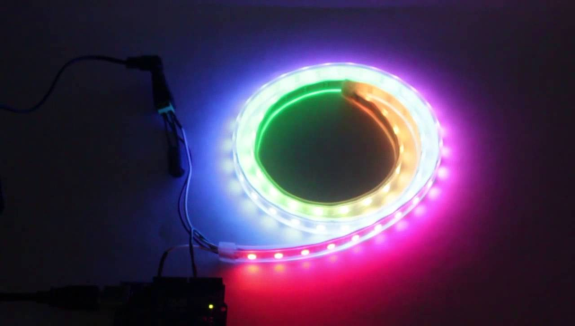 Sommaire de la notice d’utilisation du système de gestion d’éclairage connecté à un smartphone : Présentation du système de gestion d’éclairage connecté à un smartphone.Déballage du système de gestion d’éclairage.La mise en place du système de gestion d’éclairage.La prise en main du système de gestion d’éclairage.Présentation du système de gestion d’éclairage connecté à un smartphone.Vous venez d’acquérir notre système de gestion d’éclairage connecté à un smartphone! Félicitations !Notre dispositif permet l’allumage d’un bandeau de 60 LEDs de couleurs connecté en Bluetooth à un smartphone, il se contrôle depuis une application mobile dédiée disponible sous Android.Déballage du système de gestion d’éclairage.Contenu de l’emballage : Un microcontrôleurun récepteur Bluetoothun bandeau de 60 LEDsun câble USB Une notice d’utilisation La mise en place du système de gestion d’éclairage : 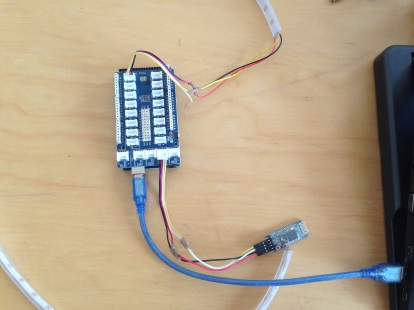 Sortir le système de gestion d’éclairage de la boite d’emballageInstaller le bandeau de LEDs où vous souhaitezBrancher le dispositif. L’écran de pilotage apparait à l’écran du smartphone.Le système de gestion d’éclairage devient alors pilotable avec votre téléphone dès lors que vous serez à proximité.La prise en main du système de gestion d’éclairage : Une fois la mise en place effectuée, voici ce que il est possible d’obtenir : Sur le PCSur le smartphoneTélécharger « Aistarter » et l’ouvrir et le laisser ouvert.Aller sur la page http://appinventor.mit.edu/explore/Cliquer sur 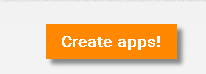 Choisir le fichier : « Systemedegestioneclairage » : 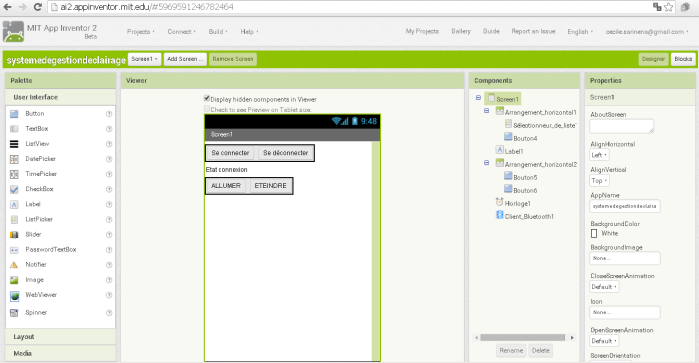 Cliquer sur : « Connect » Cliquer sur : « AI Companion »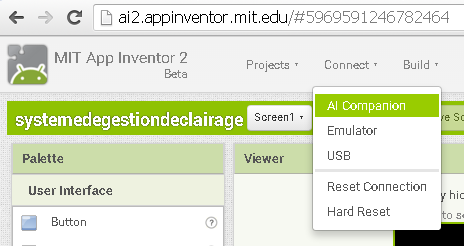 Un Code et un QR code apparaissent : 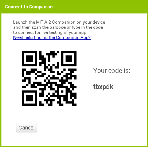 Activer le Wifi sur votre smartphone (si vous n’avez pas de Wifi connecter le smartphone à l’ordinateur)        Activer le Bluetooth sur votre smartphone Appairer le dispositif avec votre Smartphone Sélectionner le nom du module Bluetooth (HC-05)Saisir le code PIN du module Bluetooth (1234)Remarque lorsque les 2 appareils sont appairés, le module Bluetooth clignote différemment.Télécharger une application qui lit les QR code (il faut avoir un compte gmail)  (uniquement lors de la 1ère utilisation)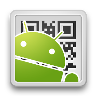 Télécharger ensuite l’application MIT AI2 Companion  (Uniquement lors de la 1ère utilisation)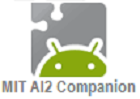 Lancer l’application MIT AI2 Companion sur votre smartphone. Cette application demande un code ou le scan d’un QR Code, c’est un code que l’on a sur le pc. Scanner le QRcode avec le smartphoneActions possiblesSur le smartphoneSur le dispositifSe connecter au module Bluetooth correspondannt au système de gestion de l’éclairage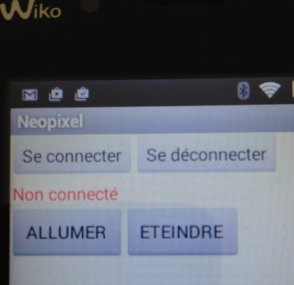 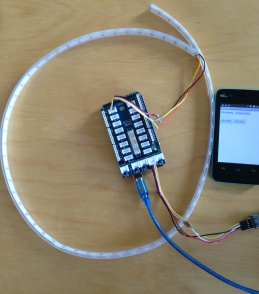 Se connecter au module Bluetooth correspondannt au système de gestion de l’éclairageAppuyer sur le bouton « Se connecter »Se connecter au module Bluetooth correspondannt au système de gestion de l’éclairage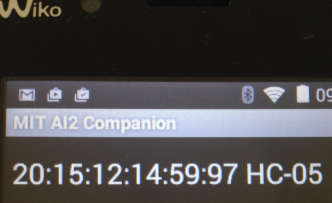 Sélectionner le module Bluetooth correspondant à votre bandeau lumineuxSe connecter au module Bluetooth correspondannt au système de gestion de l’éclairageVoici le Résultat : 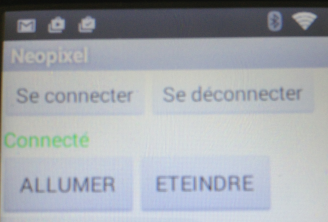 Allumer le bandeau lumineuxAppuyer sur « Allumer »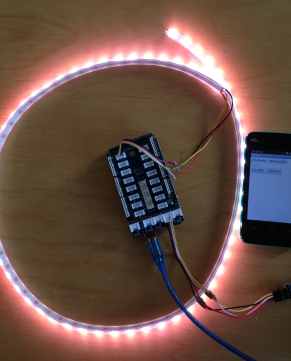 Eteindre le bandeau lumineuxAppuyer sur « Eteindre »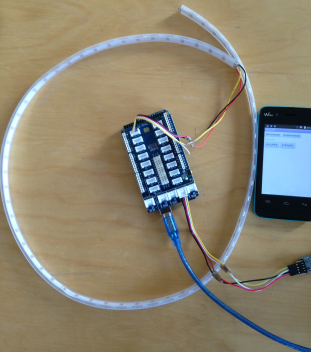 